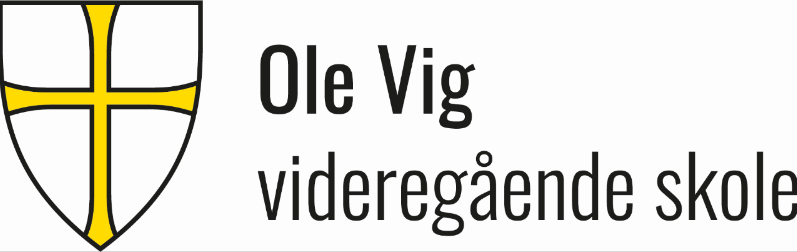 Ole Vig videregående skoleNB!! Helseattest for førerkort kl CEDE og all nødvendig dokumentasjon må følge søknaden.Søknaden behandles ikke uten nødvendig dokumentasjon.Søkere må være fylt 21 år før 1. oktober ved høstkurset og før 1. mars ved vårkursetGyldig førerkort kl. B utstedt den                                  av  ___________________ trafikkstasjonUTDANNELSEPRAKSIS.Antall vedlegg:__________Sted:    ___________________		Dato   ________________Underskrift:___________________________________FødselsdatoFødselsdatoFødselsdatoFødselsdatoPerson nr Etternavn/fornavn (bruk blokkbokstaver)Etternavn/fornavn (bruk blokkbokstaver)AdresseAdresseAdresseAdresseAdressePostnrPoststedE-post adresse: E-post adresse: E-post adresse: E-post adresse: E-post adresse: E-post adresse: E-post adresse: Tel. privTel. privTel.arbTel.arbVideregående opplæringKurs/linjeAvg. årMrkVedlegg nrArbeidsgiverType arbeidFraTilAnt.årVedlegg nrAndre relevante opplysninger: